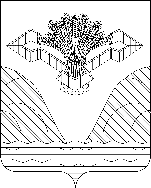 Российская ФедерацияСамарская областьАДМИНИСТРАЦИЯ МУНИЦИПАЛЬНОГО РАЙОНА СТАВРОПОЛЬСКИЙПОСТАНОВЛЕНИЕ18.09.2018                                                                                     № 4836нпаО внесении изменений в постановлениеадминистрации муниципального района Ставропольский Самарской области от 05.04.2017 № 2552 нпа «Об утверждении Порядка организации работы специалистов МКУ «Управление сельского хозяйства муниципального района Ставропольский» при проверке правильности составления документов, представляемых сельскохозяйственными товаропроизводителями, осуществляющими свою деятельность на территории Самарской области, на предоставление субсидий на оказание несвязанной поддержки сельскохозяйственным товаропроизводителям в области растениеводства, подтверждение достоверности содержащихся в них сведений»В соответствии с постановлением Правительства Самарской области от 18.04.2017 № 243 «О внесении изменений в постановление Правительства Самарской области от 12.02.2013 N 30 «О мерах, направленных на поддержку сельскохозяйственного производства за счет средств областного бюджета, в том числе формируемых за счет поступающих в областной бюджет средств федерального бюджета», в целях совершенствования механизма предоставления мер государственной поддержки в сфере сельскохозяйственного производства, администрация муниципального района Ставропольский Самарской области постановляет:1. Внести в постановление администрации муниципального района Ставропольский Самарской области от 05.04.2017 № 2552 нпа «Об утверждении Порядка организации работы специалистов МКУ «Управление сельского хозяйства муниципального района Ставропольский» при проверке правильности составления документов, представляемых сельскохозяйственными товаропроизводителями, осуществляющими свою деятельность на территории Самарской области, на предоставление субсидий на оказание несвязанной поддержки сельскохозяйственным товаропроизводителям в области растениеводства, подтверждение достоверности содержащихся в них сведений», следующие изменения:в Порядке организации работы специалистов МКУ «Управление сельского хозяйства муниципального района Ставропольский» при проверке правильности составления документов, представляемых сельскохозяйственными товаропроизводителями, осуществляющими свою деятельность на территории Самарской области, на предоставление субсидий на оказание несвязанной поддержки сельскохозяйственным товаропроизводителям в области растениеводства, подтверждение достоверности содержащихся в них сведений (далее -Порядок):в пункте 3 Порядка:в абзаце первом слова «в абзацах третьем, четвертом пункта 9 Порядка на предоставление субсидии» заменить словами «в абзаце третьем пункта 9, абзаце седьмом пункта 10 Порядка на предоставление субсидии»;в пункте 4 Порядка:в абзаце первом, третьем слова «за исключением» заменить словами «в том числе формируемых за счет»;абзацы второй, четвертый  признать утратившими силу. 2.Контроль за исполнением настоящего постановления возложить на исполняющего обязанности заместителя Главы района по сельскому хозяйству-руководителя управления А.Н. Тюрина.	 3.Опубликовать настоящее постановление в газете «Ставрополь-на-Волге. Официальное опубликование» и на официальном сайте администрации муниципального района Ставропольский в сети «Интернет» stavradm.ru.	 4.Настоящее постановление вступает в силу со дня его официального опубликования и  распространяет свое действие на правоотношения, возникшие с 13 марта 2017 года.И.о. Главы муниципального района Ставропольский 			              М.П. ШевчукТюрин28-15-18